How Gratitude Can Change Your Life
http://happierhuman.com/benefits-of-gratitude/ An Attitude of Gratitude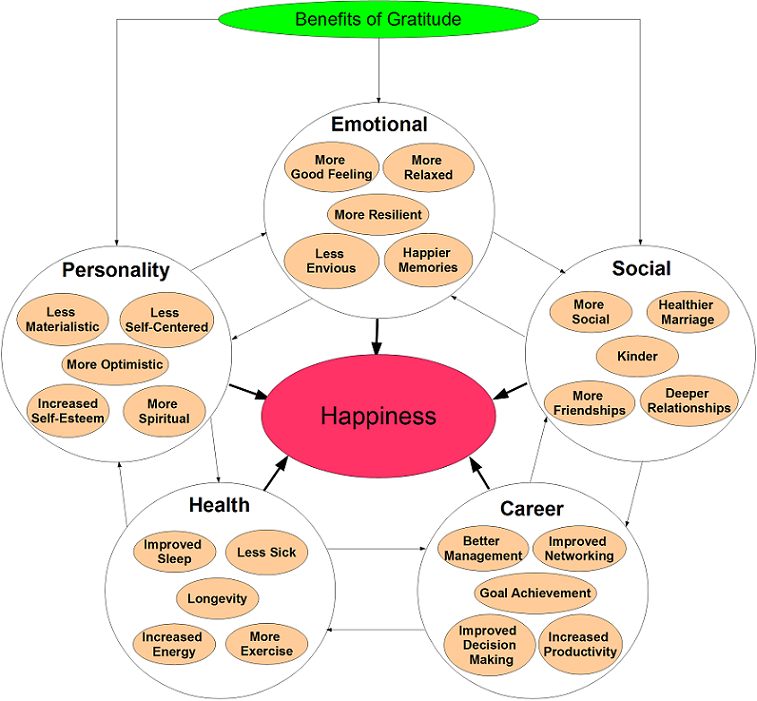 